18.–29. maj   TIT  8. razredPreberi besedilo in izpolni 7. nalogo iz prejšnjega delovnega lista.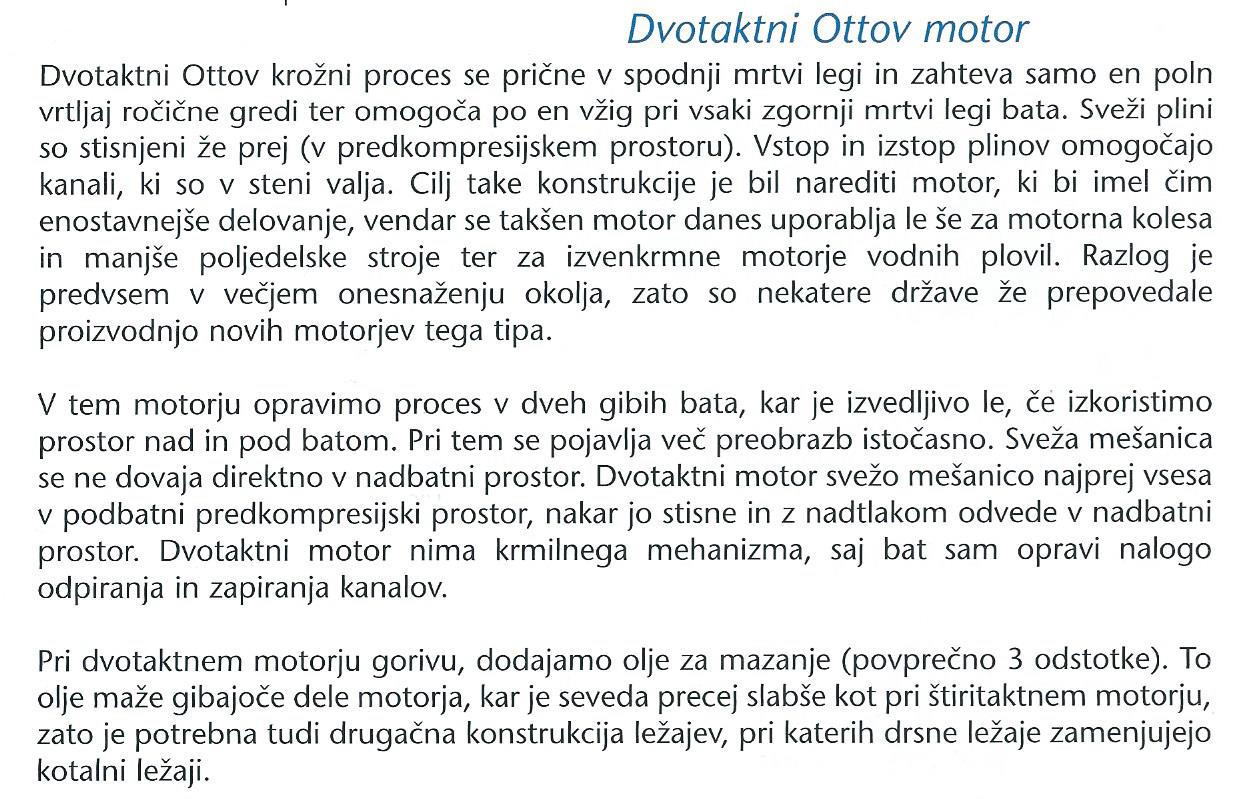 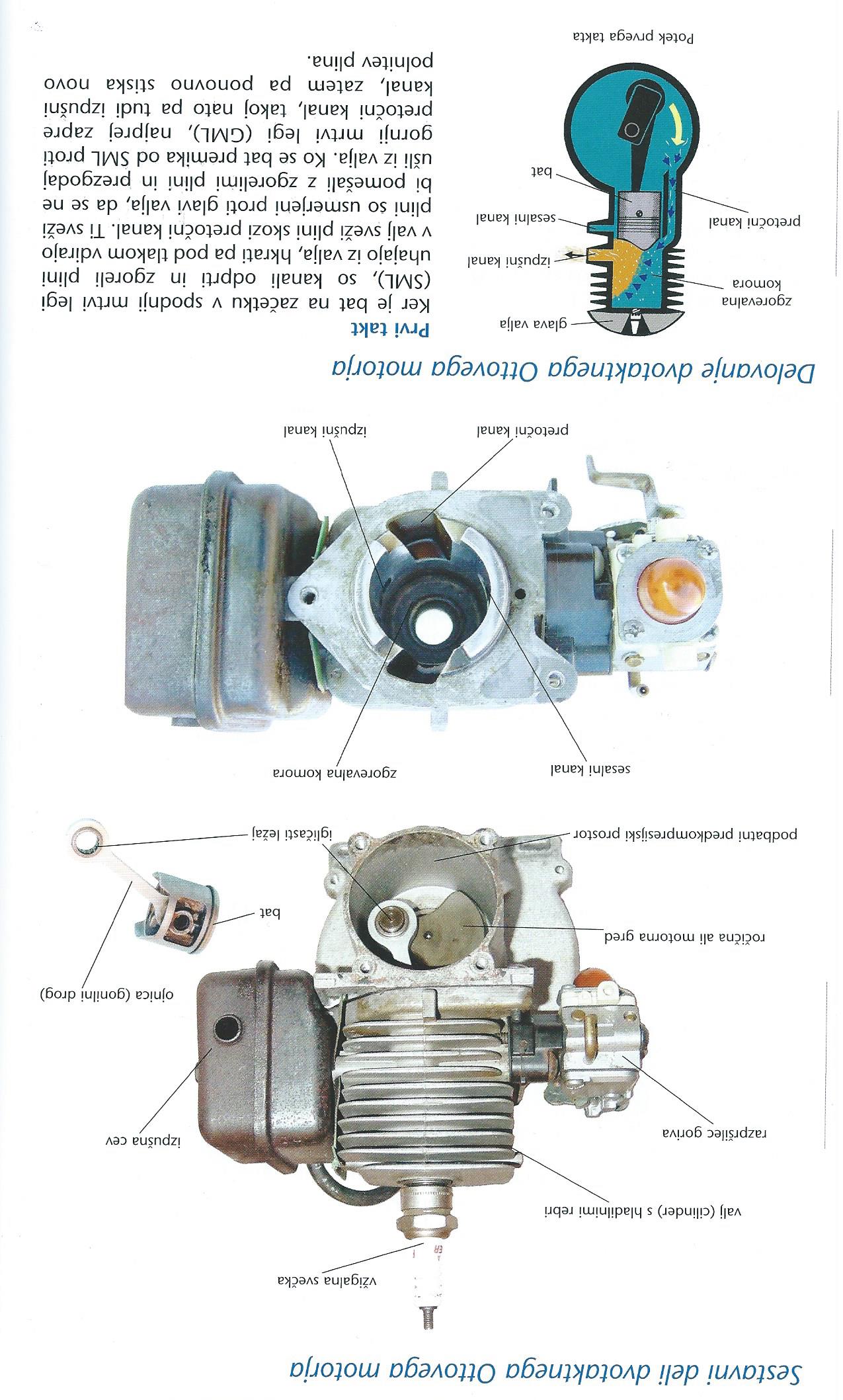 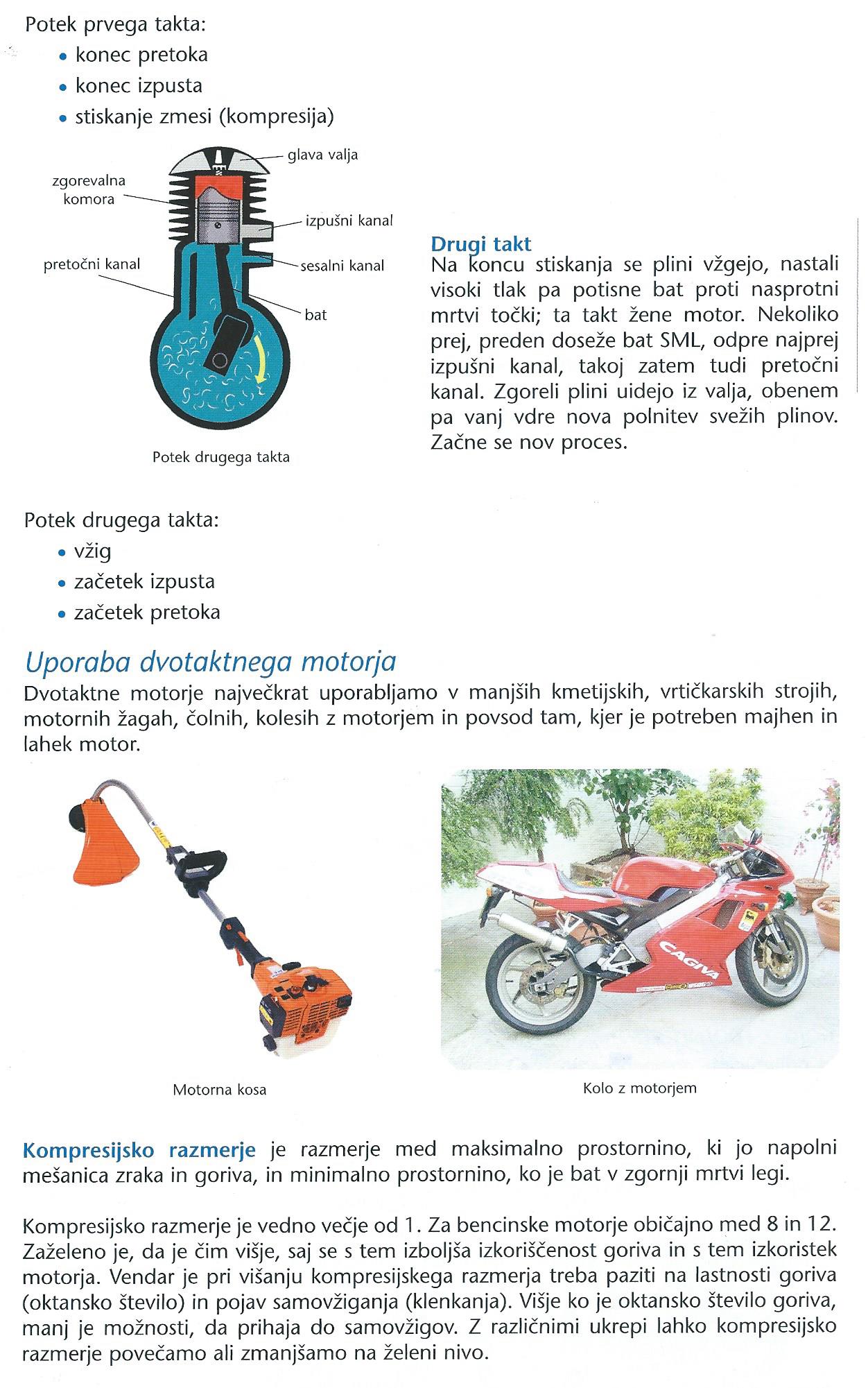 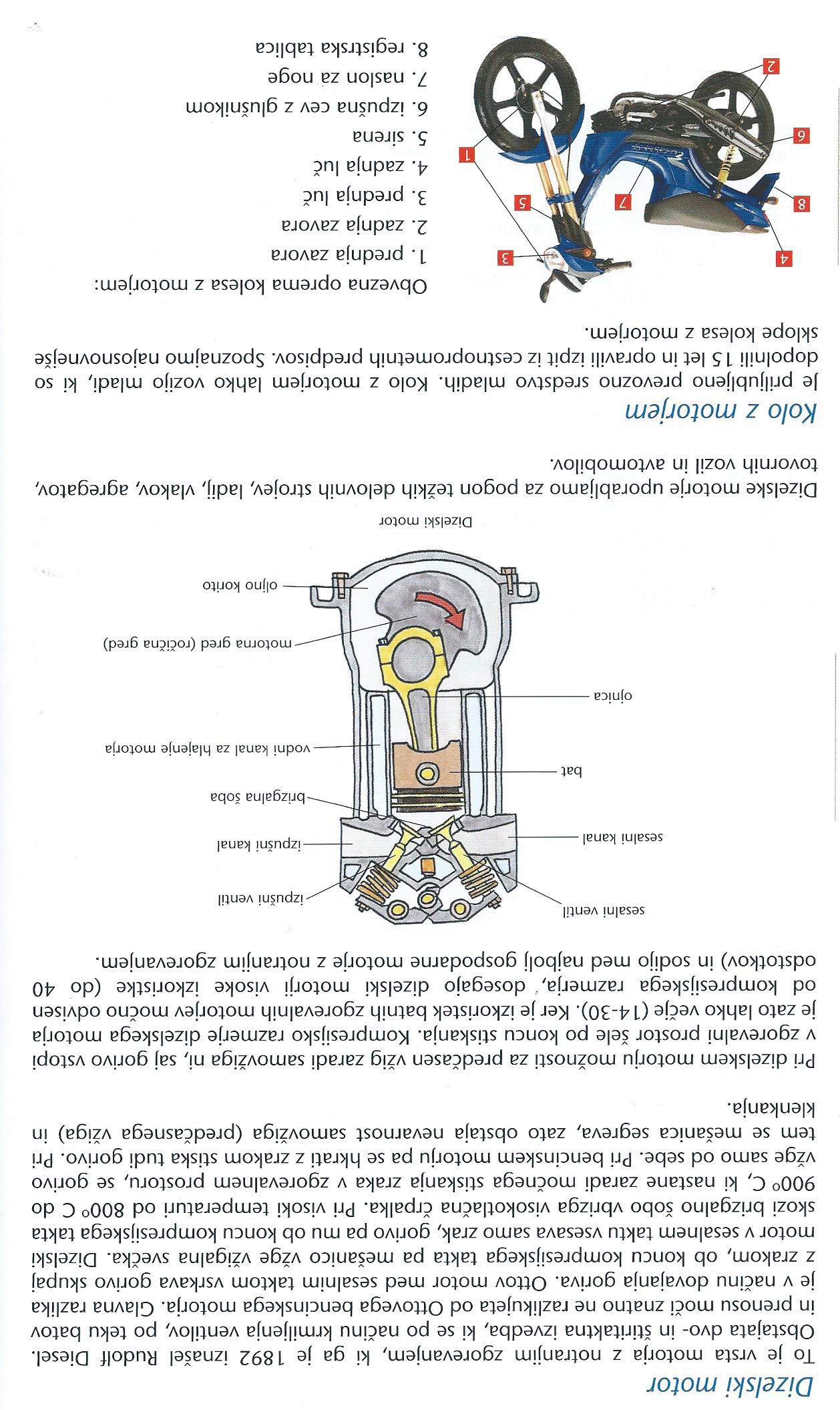 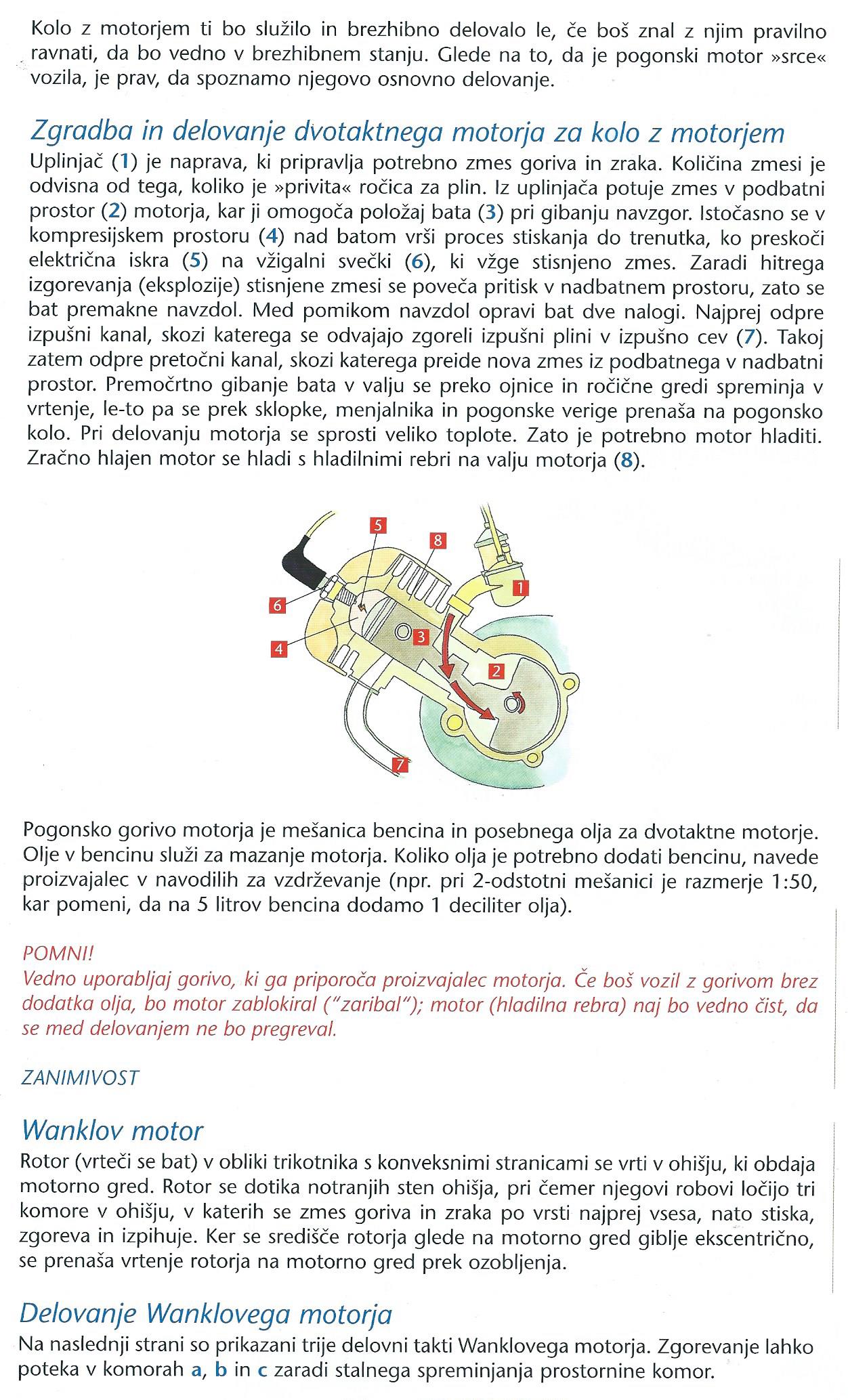 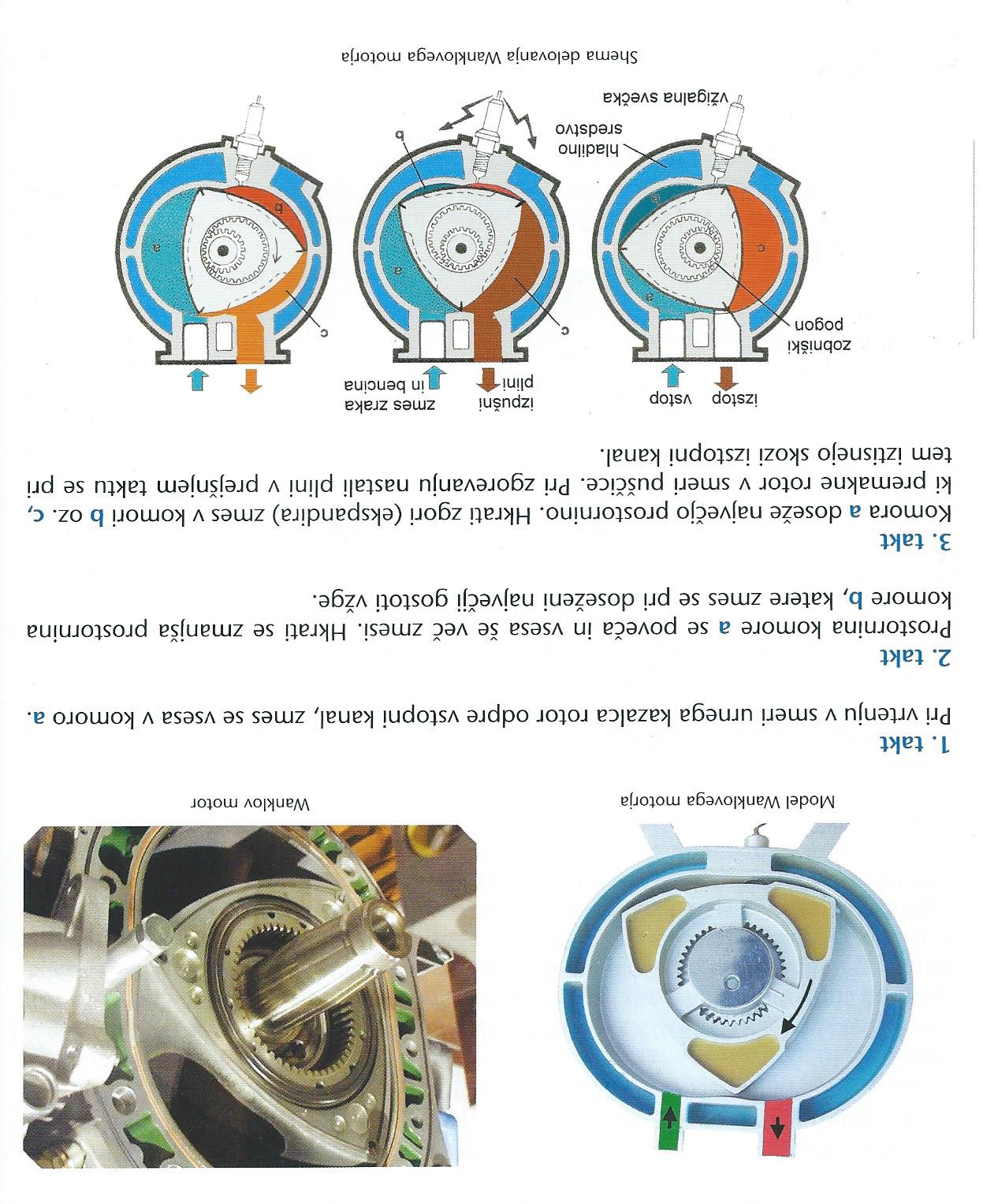 